My Gravestone by Paul EllingsenSo often I hear people say something like, “I want to be remembered for…” or “I want my tombstone to say…” But on that day I leave this earth the only thing that will matter will be What did Jesus think of my life? I hope it will be, “Well done, good and faithful servant; you were faithful over a few things, I will make you ruler over many things. Enter into the joy of your Lord.” Matt 25:211. I pray that Jesus be BlessedNot by the clothes that I wear, Nor the way I’m dressedMay I only seek to please thee, and not those on T VChorus: I don’t care what they write on my gravestoneDid he play well with others?  Did he go it alone?And when I see those gates of GloryWill Jesus say to me, Well done my Son,You did it all for me2. And when Nashville comes and knocks on my door,May I not be impressed cause you gave me moreFor you give me life eternallyAnd forevermore I can say I’m freeCome to The Water by Paul Ellingsen(Isaiah 55, Psalm 34:8)1. You, who are thirsty, come to the waterThat you may buy and eatBuy milk and honey, buy without moneyWhy waste your wages on what does not please?Chorus: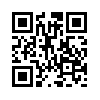 Taste and see that the Lord is goodHe’s been so good to meTaste and see that the Lord is goodHe has forgiven me.(Last time) and He’s been so good to meAnd His truth will set you free2. Incline your ear and, come to meHear and your soul shall live                            www.PBforJ.comAnd I will make an everlastingCovenant with you, so3. Come seek the Lord while He may be foundCall on Him while He is nearFor, my thoughts aren’t your thoughtsNor your ways my waysMy ways are higher than you can conceive, SoA Shower in the Power by Paul EllingsenFonda Duncklee, who teaches our Sunday school class, said the Lord told her, “We need to take a shower in the power”Chorus: We need to take a shower in the powerA shower in the power of The LambWe need to take a shower in the powerOf the Holy Spirit and the great I AM(Last time) Of the Holy Spirit and the great I AM (x2)2. Jesus is the Alpha and OmegaThe Beginning and the end He’ll always beHe will introduce us to The FatherWe’ll live with Him throughout eternity (To chorus)3. The Holy Spirit is our life’s companionHe will lead us where we ought to beIf we listen to Him completelyHe will guide us in truth and set us freeIt’s Winter in Springtime by Paul EllingsenThis song was written several years ago about a difficult time in my life.Chorus: It’s Winter in Springtime, the troubles on my mind,Sometimes I don’t know, which way I should goIt’s Winter in Springtime, but my God is so kind,He shows me the way I should go.(last time x3)1. When I was a young man, I went by my own plan,Full of my pride and arrogancy.But then I was humbled, brought low and tumbled,That I might taste of His excellency. To Chorus:pbforj.com/LyricsChords.html2. I walked in by myself, saw His book on my shelf,and He said to me, pick up and read.The answers are in there, you don’t know but I care.My name is Jesus and I’ll set you free. To Chorus:3. We struggle and tumble, on this little humble,Piece of earth trying to make it go round.When Jesus paid the price, if we follow His advice,His Love and His joy, it will abound. To Chorus:Put the Past Behind You by Paul Ellingsen Therefore, if anyone is in Christ, he is a new creation; old things have passed away; behold, all things have become new. 2 Cor 5:171. Put the past behind you and start overTomorrow will be another dayAsk Jesus forgiveness and start overLet all your grudges fly a-way2. Put the past behind you and start overJesus will give you a new dayIn him new dreams will be aboundingAnd all our sins are washed away3. Though your sins they be as scarletHe will make them white as snowHe will restore the years locust have eatenAnd unforgiveness it must go (last time x3)Barabbas by Paul Ellingsen(Matt 27:15-26, Mark 15:6-15, Lk13:13-25, Jn 18:39-40)There is a scene in “The Passion of the Christ” where Barabbas is on the platform with Jesus and Pilate. He takes one look at Jesus, beaten and bloody, and for a moment he gets a very serious look on his face, like he realizes what really happening, and then he goes back to acting like a madman again. That scene is what inspired this song. The Bible doesn’t tell us what happened to Barabbas. Did he repent or did he go back to living a rebellious life? We don’t know, but this song speculates that he repented.1. What do I do now that Jesus took my place?What do I do now that I’ve looked Him in the face?What do I do now that Jesus took my place?Repent & cry out loud x22. How can I go back and live the life I’ve lived?Murder & destruction is all I had to giveI looked in His eyes and I saw His tortured face.Repent & cry out loud x23. Before I met Jesus my life was my own.One look in His eyes and I could see the seeds that I’ve sown.My heart was so cold & hard as a stone.Repent & cry out loud x3Ten Commandments by Paul Ellingsen(Ex 20:1-17, Dt:5 6-22)1. I am the Lord your God who brought you out of EgyptFrom bondage I delivered youAll other Gods you must forsake. No image shall you make to fall down and worship in place of MeMy name you shall honor I will not hold him guiltlessWho takes my name in vainChorus: No better set of rules can you findTo please the one who made your mindJesus knows the inside of your heartWith Him you can get a new start.Last time: He will write His Laws upon your heart.2. Remember the Sabbath day and you shall keep it holyFor in six days I made heaven and earthHonor your father and mother though they may not be perfect and a long life I promise you3. An innocent life you shall not take. Adultery you shall forsake. What others own you shall not steal Of others truth shall you speak. Do not let envy seek toTake contentment from your soulA Narrow Minded Jesus(John 14:6, 1st Timothy 2:5, Acts 4:12) By Paul EllingsenSo often the response of an unbeliever to “Jesus is the only way to heaven” is, “That’s awful narrow minded of you” This is my answer to that.Chorus: I believe in a narrow-minded JesusHe knows that He’s the only wayYou might think you can find othersBut He’s the life, the truth, the wayLast time: So put your trust in Him today1. He knows that He made the heavensHe knows that He made the earthHe knows in Him we find salvationHe knows in Him we find new birth, and so  (To Chorus)2. When I wandered far from His presenceLost in the depths of sinHe searched ‘till He found meBecause He loves me deep within, and so (To Chorus)Toilet Paper (James 4:13-15) By Paul EllingsenI was talking to one of my son’s, Andrew, and we were talking about how the older you get the faster the years go by, and he said, “Yea Dad, It’s like a roll of toilet paper. The closer you get to the end the faster it goes” That sounded to me like it should be a song.Chorus: Life is like a roll of toilet paperThe closer to the end the faster it goesSo just make sure it’s Jesus that you know (Last time) Just make sure that Jesus saved your soul1. You can spend your life with awards and a trophy wifeMake it to the top of the heap,But it’ll soon be gone, like some sad songBut there’s one who your soul can keep, cause (To Chorus)2. This old world just doesn’t satisfyAll the glitter and gold, will leave ya high and dry,But there’s one who died to let you inAnd only He can save you from your sins, cause (To Chorus)Duct Tape by Paul EllingsenChris Clark, the pastor at Kentucky Lake Cowboy Church, had this Bible that was held together with duct tape. One morning Clay Campbell, the music director, said to Chris, “Ain’t no duct tape gonna heal a broken heart. Hey that sounds like a country song” I agreed and made a note of it on my bulletin and later wrote this song.Chorus: Ain’t No Duct Tape Gonna Heal a Broken HeartOnly Jesus can do it right from the startWhen your eyes are full of tears, and your heart is full of fearOnly Jesus can heal a broken heart (last time x3)1. When you lover says that it’s time to goAnd goes wandering away through the snowThough her heart’s cold as ice, you’ve been nothin’ but niceRemember Jesus can heal a broken heart2. When you job has taken your whole lifeAnd given ya nothing but strifeWhen your boss says here’s the doorWe don’t want ya here no moreRemember Jesus can heal a broken heart3. When even your family lets ya downAnd it seems like there’s no one aroundWhen your friends forsake you, and there’s nothin’ you can doRemember Jesus can heal a broken heartNebuchadnezzar (Daniel 4) This song is also on “The Road” CD but since I get more requests for this song than any other, I figured I’d rerecord it for this CD1. Is this not great Babylon That I have built for a royal dwellingBy my mighty my mighty powerAnd for the honor of my majesty.2. Thus spoke King Nebuchadnezzar, Full of pride and conceit,and as he spoke, God was angered and He issued this decree:You shall live like an animal, driven from the presence of men,Till you know God rules over the nationsAnd places over them whosoever He will.3. King Nebuchadnezzar woke seven years laterAnd praised the God of Heaven with these words:“Now I, King NebuchadnezzarPraise, extol and honor the King, The King, the King of heaven,All of whose works, are truth,And His ways, His ways are justice,And the proud, He is able to put down.And the proud like me, He is able to put down. (x2)Let Not the Wise Man by Paul Ellingsen Jeremiah 9: 23-24 1. Let not the wise man glory in his wisdom.Let not the Strong man glory in his might.Let not the rich man glory in his riches.But let him who glories, glory in this,In that he knows and that He understands Me.2. For, I am the Lord of loving kindness.Judgment and righteousness in the earth.3. For, in these things I do delight.Let him who glories, glory in thisIn that he knows and that he understands Me.(Back to 2 then back to 3 then last line x3)Eye Has Not Seen 1 Corinthians 2:9 by Paul Ellingsen1. Eye has not seen, nor has ear heard,Nor has it entered into the hearts of men,What God has prepared for those who love Him.What can compare toWhat God has prepared for those who love Him.2. So why do we live, as if this is all there is,As if we knew, that we'd be here tomorrow.Chorus: For what can compare, to what God has prepared for those who love Him What can compare to What God has prepared for those who love Him3. And why do we not give, the best we have to give,When there’s nothing on this earth that compares to His glory.4. Jesus said I go, to prepare a place for you,That where I am you may be also.5. Jesus help me please, as I go on my way, To be a man who seeks your reward only.(to chorus, then repeat first verse)Dessert (Rev 13:16-17, 20:1-3) By Paul Ellingsen1. Don’t fill up before dessert comes, The best is yet to be.When the one who died and rose for youHas come to set us free.2. He’ll fulfill your deepest longings For life and libertyWhen He, comes and breaks your chains to earthAnd His beauty you will see3. Then, satan will be cast down to a pit and locked awayFor a thousand years peace will reign and joy shall rule the day4. You’ll be so glad that the evil mark, You refused to takeAnd the stuff that you had you held so dear,Will seem so small that day.5. And we’ll cry Halleluiah, yes we’ll cry Halleluiah And we’ll cry Halleluiah and we’ll Praise Jesus Name6. And the Spirit sings His praisesAnd the Father says well doneAnd we’ll sing His praise forever and God’s light will be the sun7. And we’ll sing Halleluiah, yes, we’ll sing Halleluiah And we’ll sing Halleluiah and we’ll Praise Jesus NameYes, we’ll sing Halleluiah, and, we’ll sing Halleluiah And we’ll sing Halleluiah and we’ll Praise Jesus NameYes we’ll sing Halleluiah, and we’ll sing Halleluiah And we’ll sing Halleluiah and we’ll Praise Jesus NameYou Are Worthy of Our Praise(Revelation 4:11 & 5:9) By Paul EllingsenOh the sunset in the mountains, and the breeze upon the lakeAnd the feeling in the morning, when you first awakeSo I’ll Praise your holy name, and the wonder of Your ways.Your glory reaches past the sky, yet you regard one such as IJesus, Jesus You are worthy of our praise (x2)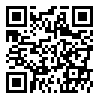 You are worthy of our praise (x2)You can download the lyrics and chords in aword doc at:http://pbforj.com/LyricsChords.html